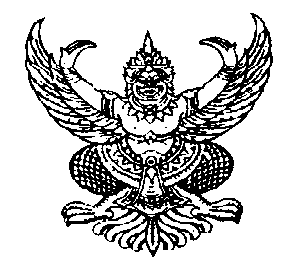 ประกาศราคากลางขององค์การบริหารส่วนตำบลกำแพงเซาเรื่อง  ประกาศราคากลาง โครงการก่อสร้างระบบประปาบาดาลขนาดใหญ่ แบบถังเหล็กรูปทรงถ้วยแชมเปญ---------------------------------------------------		ด้วยองค์การบริหารส่วนตำบลกำแพงเซา   มีความประสงค์จะดำเนินการสอบราคาโครงการก่อสร้างระบบประปาบาดาลขนาดใหญ่ แบบถังเหล็กรูปทรงถ้วยแชมเปญ    วงเงินงบประมาณที่ได้รับจัดสรร  เป็นเงิน   1,600,000.00 บาท (เงินหนึ่งล้านหกแสนบาทถ้วน)  โดยจะ ขุดเจาะบ่อบาดาลขนาดเส้นผ่าศูนย์กลาง 6 นิ้ว ที่ความลึกพัฒนาเฉลี่ย 60.00 เมตร หรือได้ปริมาณน้ำไม่น้อยกว่า 6.00 ลูกบาศก์เมตรต่อชั่วโมง ที่การสูบน้ำอย่างต่อเนื่องไม่ต่ำกว่า 3 ชั่วโมง และติดตั้งเครื่องสูบน้ำบาดาลแบบ Submerssible ขนาด 3 HP จำนวน 1 เครื่อง รายละเอียดตามปริมาณงานและแบบแปลนที่กำหนด ติดตั้งถังกรองสนิมเหล็กตามมาตรฐาน รายละเอียดตามปริมาณงานและแบบแปลนที่กำหนดติดตั้งหอถังเหล็กรูปทรงถ้วยแชมเปญขนาดความจุ 20.00 ลูกบาศก์เมตร สูง 20.00 เมตร รายละเอียดตามปริมาณงานและแบบแปลนที่กำหนด ระบบท่อเมนจ่ายน้ำประปาท่อ พี.วี.ซี. ชั้น 8.5 เส้นผ่าศูนย์กลาง 3 นิ้ว ยาว 1,500.00 เมตร และท่อ พี.วี.ซี. ชั้น 8.5 เส้นผ่าศูนย์กลาง 2 นิ้ว ยาว 2,680.00 เมตร ติดตั้งป้ายประชาสัมพันธ์โครงการถาวรตามแบบที่ อบต.กำหนด จำนวน 1 ป้าย  รายละเอียดตามปริมาณงานและแบบแปลนที่กำหนด  งบประมาณ  1,600,000.00 บาทราคากลาง  ณ  วันที่  31  เดือน  ตุลาคม   2557    เป็นเงิน   1,600,000.00 บาท (เงินหนึ่งล้านหกแสนบาทถ้วน)   ตามแบบสรุปราคากลางงานก่อสร้างประปา ซึ่งองค์การบริหารส่วนตำบลกำแพงเซา    ได้ผ่านความเห็นชอบ    จากคณะกรรมการกำหนดราคากลาง        ที่ลงชื่อไว้ในแบบสรุปราคากลางงานก่อสร้างแนบท้ายประกาศฉบับนี้แล้ว องค์การบริหารส่วนตำบลกำแพงเซา จะใช้ราคากลางนี้ประกาศสอบราคาต่อไป		ประกาศให้ทราบโดยทั่วกัน				ประกาศ  ณ วันที่  31   เดือน  ตุลาคม   พ.ศ.  2557    ไพเราะ  เอียดบัว(ลงชื่อ).........................................................ผู้ประกาศ(นางสาวไพเราะ  เอียดบัว)นายกองค์การบริหารส่วนตำบลกำแพงเซาตารางแสดงวงเงินงบประมาณที่ได้รับจัดสรรและราคากลางในงานจ้างก่อสร้างชื่อโครงการ 		โครงการก่อสร้างระบบประปาบาดาลขนาดใหญ่ แบบถังเหล็กรูปทรงถ้วยแชมเปญหน่วยงานเจ้าของโครงการ  องค์การบริหารส่วนตำบลกำแพงเซา    วงเงินงบประมาณที่ได้รับจัดสรรเป็นเงิน       1,600,000.00 บาทลักษณะงานโดยสังเขป	ประเภท    ขุดเจาะบ่อบาดาลขนาดเส้นผ่าศูนย์กลาง 6 นิ้ว ที่ความลึกพัฒนาเฉลี่ย 60.00 เมตร หรือได้ปริมาณน้ำไม่น้อยกว่า 6.00 ลูกบาศก์เมตรต่อชั่วโมง ที่การสูบน้ำอย่างต่อเนื่องไม่ต่ำกว่า 3 ชั่วโมง และติดตั้งเครื่องสูบน้ำบาดาลแบบ Submerssible ขนาด 3 HP จำนวน 1 เครื่อง รายละเอียดตามปริมาณงานและแบบแปลนที่กำหนด ติดตั้งถังกรองสนิมเหล็กตามมาตรฐาน รายละเอียดตามปริมาณงานและแบบแปลนที่กำหนดติดตั้งหอถังเหล็กรูปทรงถ้วยแชมเปญขนาดความจุ 20.00 ลูกบาศก์เมตร สูง 20.00 เมตร รายละเอียดตามปริมาณงานและแบบแปลนที่กำหนด ระบบท่อเมนจ่ายน้ำประปาท่อ พี.วี.ซี. ชั้น 8.5 เส้นผ่าศูนย์กลาง 3 นิ้ว ยาว 1,500.00 เมตร และท่อ พี.วี.ซี. ชั้น 8.5 เส้นผ่าศูนย์กลาง 2 นิ้ว ยาว 2,680.00 เมตร ติดตั้งป้ายประชาสัมพันธ์โครงการถาวรตามแบบที่ อบต.กำหนด จำนวน 1 ป้าย  รายละเอียดตามปริมาณงานและแบบแปลนที่กำหนด4.  ราคากลางคำนวณ   ณ  วันที่  31  เดือน  ตุลาคม  พ.ศ.  2557   เป็นเงิน   1,600,000.00 บาท5.  บัญชีประมาณการราคากลาง5.1  แบบสรุปราคากลางงานประปา   หมายถึง  แบบประเมินราคางานก่อสร้างประปา  (ตามเอกสารแนบท้ายนี้)6.  รายชื่อคณะกรรมการกำหนดราคากลาง	1. นางสาวกอบกุล  ทองอุ่น		ตำแหน่งหัวหน้าส่วนโยธา		ประธานกรรมการ	2. นายณัฐชา  ล่องจ้า              	ตำแหน่งนายช่างโยธา		กรรมการ	3. นายกีรติ   คำดี		ตำแหน่งนายช่างโยธา		กรรมการ